План-конспект дистанционного занятия педагога дополнительного образованияЧернышовой Ольги Васильевны Дата проведения: 23.12.2022Время проведения: 13.30Объединение: Коллектив современного танца «Азарт»Программа: «Современные танцы»Группа № 01-80Тема: Элементы партерной гимнастики. Экзерсис у станка.Цель: Развитие природных физических данных и передача различных танцевальных образов, придумывать свои варианты образных движений. Задачи: - содействовать укреплению здоровья.Ход занятияВводная часть.Разминка:а) Упражнения - наклоны головы влево-вправо, вперед- назад, круговые движения.- легато (круговые движения плечами, вперед-назад).- повороты туловища вправо-влево, вперед-назад.- Port de bras (наклоны влево- вправо, вперед-назад).- Releve (на двух ногах, поочередно)б). Прыжки:- Sauté (соте) - Sauté (соте) вперед-назад, вправо- влево - Из 6 позиции во 2 позицию- Поджатый прыжок.Основная часть.Партерная гимнастика – это комплекс специально подобранных физических упражнений, которые выполняются на полу. https://yandex.ru/efir?stream_id=4ca1c284629a6c88ad57b487229a574a&from_block=player_share_button_yavideo, https://youtu.be/7MzLZFD3Rr4, https://youtu.be/OK8HoFZGR-chttps://youtu.be/2DsE1MJWtm8https://youtu.be/HNlboDZup2o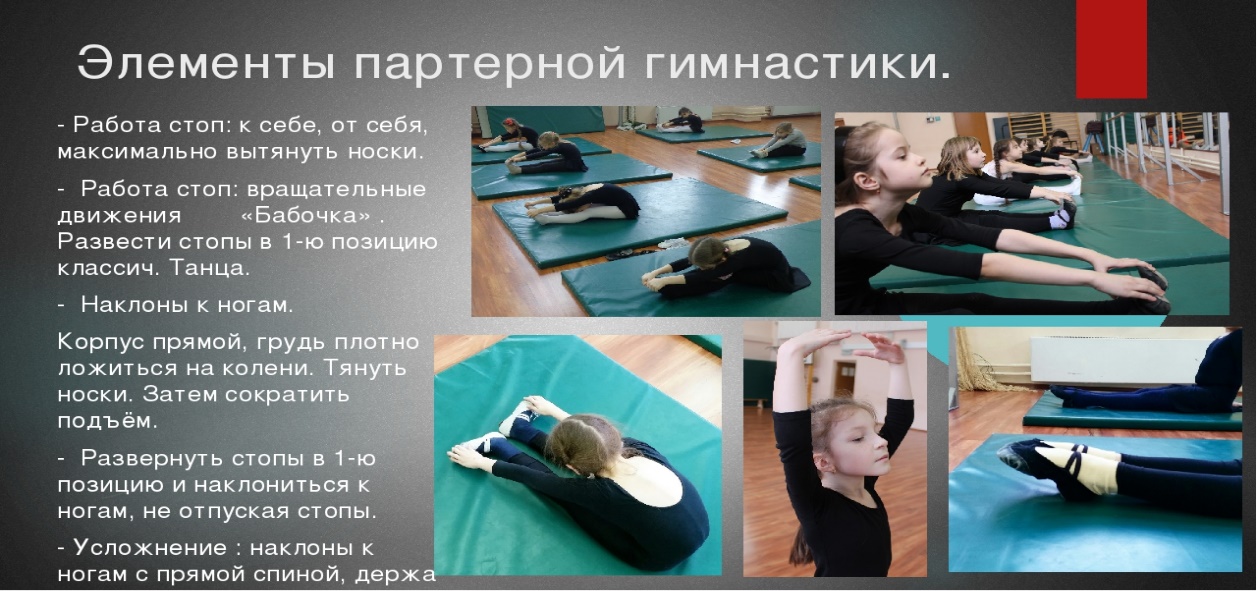 https://youtu.be/2DsE1MJWtm8https://youtu.be/HNlboDZup2oРастяжкаСкладочка (5 мин.)Поднятие ноги в положении сидя, вперед -4 разаУголок (медленное поднятие 2 ног на 90°и 45°)- 8разБабочка 4 разаЛягушка 4 разаКорзиночка, коробочка по 5 разНаклоны корпуса из стороны сторону в положение сидя, на раскрытых ногах -10 раз Шпагаты (на правую, на левую, поперечный) ЭКЗЕРСИС У СТАНКА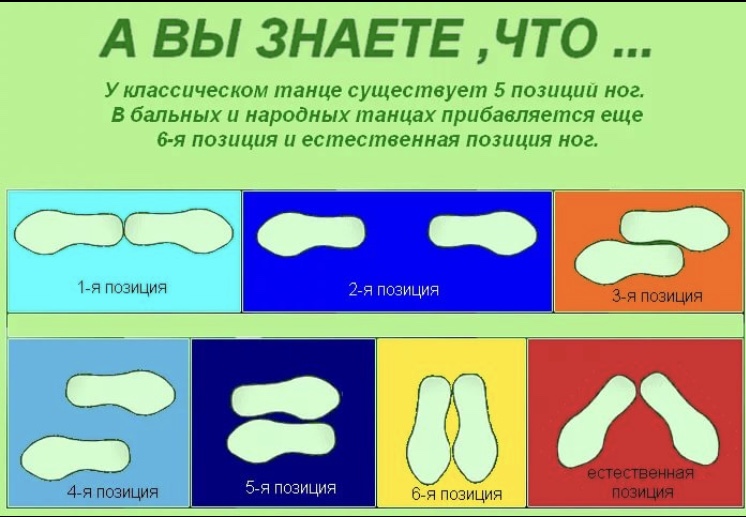 На дистанционном обучении выполнение экзерсиса усложняется, потому что опоры- палки уже нет, и нужно железно держать корпус, чтобы устоять на одной ноге на полупальцах, выполняя движения согласно методике.1.Разогрев2. Demi и grand pliePLIEPLIE (фр.)– сгибание, складывание. В классическом танце означает – приседание. Приседание в танцах происходит на двух ногах и на одной ноге и является одним из основных движений танца.Plie подразделяется:- demi plie – приседание по какой-либо позиции классического танца без отрыва пяток от пола называется маленьким приседанием, или полуприседанием.- grand plie – глубокое приседание, со сгибом колен до предела и отрывом пяток от пола.Plie исполняется по всем позициям. Во II позиции пятки от пола не отрываются.Plie развивает силу ног, выворотность, развивает ахиллово сухожилие и связки голеностопа и коленного суставов. Оно придает телу гибкость, мягкость, пластичность, способствует устойчивости, апломбу. Plie несет в танце рессорную, амортизирующую функцию, так как является составной частью всех прыжков. При исполнении plie огромное значение имеет выворотность ног. В классическом танце plie и выворотность неразрыно связаны, так как на них строится вся аммортизационно - рессорная функция костно-мышечного аппарата учеников. От этих двух элементов зависит и устойчивость, и свобода владения техникой классического танца.3. Battement tenduBattement – биение, отбивание. Tendu – тянуть.Battement tendu – движение натянутой ногой из позиции в позицию.Battement tendu вырабатывает: натянутость ноги в колене, подъеме и пальцах, развивая силу ног, развивает культуру движения ноги, воспитывая ногу.4. Battement tendu jeteОт фр. Jeter — «бросать, кидать». Элемент, очень похожий по технике выполнения на Battement Tendu. Обучение данному движению начинается с поднятия ноги на 25 градусов. Нога при помощи взмаха отрывается от пола и задерживается в таком положении. Battement Tendu Jeté также является отличным тренировочным элементом и выполняется у балетного станка. Развивает точность, изящность ног и мышечный корсет. Battement Tendu и Battement Tendu Jeté выполняются из первой или пятой позиции.5. Rond de jambe par terre-круг ногой по земле. В классическом танце – круговое движение рабочей ногой по полу. Движение разрабатывает выворотность, эластичность и подвижность тазобедренного сустава.Исполняется en dehors (от себя), en dedans (к себе).6. Battement fonduСочетание полуприседа на опорной ноге с одновременным сгибанием свободной на сюр ле ку де пье впереди (сзади) с последующим разгибанием работающей и выпрямлением опорной ноги. Выполняется вперед, в сторону, назад, носком в пол, с подниманием ноги на 45, 90°. При сгибании ноги в положение сюр ле ку де пье нельзя опускать бедро сразу, вначале сгибается колено, а бедро удерживается неподвижно на высоте 45°, затем постепенно опускается вместе с голенью до конечного положения. Когда батман фраппе выполняется на 90°, то нога сначала опускается до 45°, затем сгибается как описано выше. Музыкальный размер 2/4 или 4/4.7. Battement frappe.Сгибание и разгибание голени под углом 45° . Прежде чем приступить к изучению движения, осваивается положение ноги сюр ле ку де пье (sur le coup-de-pied). Батман фраппе заключается в быстром сгибании голени из и. п. правая (левая) в сторону в положение сюр ле ку де пье впереди или сзади с легким ударом об опорную ногу с последующим разгибанием вперед, в сторону, назад. Упражнение выполняется резким, сильным движением. При этом бедро и колено сохраняют выворотное положение. Так как упражнение начинается из и.п. нога в сторону, то перед началом нога из I, III позиций через батман тандю раскрывается в сторону, рука при этом из подготовительной позиции поднимается через I во II позицию.8. Rond de jambe en l`airКруговые движения голенью в воздухе. Из и.п. правая (левая) в сторону на высоте 45° круговые движения голенью, одновременно сгибая колено внутрь (ан деор), наружу (ан дедан) до касания носком икроножной мышцы. Бедро в выворотном положении.9. Releve lent на 90Releve lent - медленное поднимание ноги на 90*.Движение вырабатывает силу и натянутость стопы и ноги.10. Grand battement jeteВыполняется при помощи высокого взмаха ногой. В данном случае угол поднятия ноги составляет 90 градусов и больше, однако при обучении не рекомендуется поднимать ногу выше 90 градусов. Туловище танцора отклоняется назад при поднятии ноги вперед или вперед при взмахе ногой назад. При поднятии ноги в сторону допускается минимальное отклонение туловища, но нужно также соблюдать единую линию ноги и плеча. Исполняя Grand Battement Jeté, можно не приводить ногу в исходную позицию и выполнять взмахи 3-4 раза подряд. Исходной для данного упражнения является третья позиция. Grand Battement Jeté хорошо развивает мышечный корсет, а также аккуратность и выносливость.После станка ученики переходят на середину зала и приступают к выполнению экзерсиса на середине. Здесь задача усложняется, потому что опоры палки уже нет, и нужно железно держать корпус, чтобы устоять на одной ноге на полупальцах, выполняя движения согласно методике.Заключительная часть. Домашнее задание:Повторить позиции ног. Обратная связь:Фото самостоятельного выполнения задания отправлять на электронную почту metodistduz@mail.ru для педагога  Чернышовой О.В. 